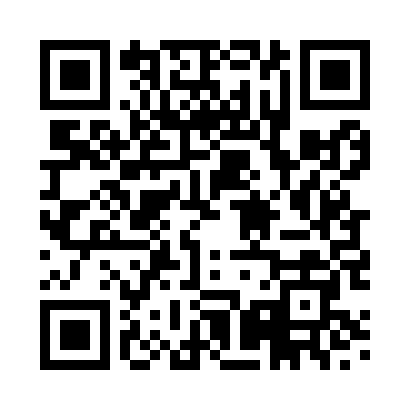 Prayer times for Salcombe Regis, Devon, UKMon 1 Jul 2024 - Wed 31 Jul 2024High Latitude Method: Angle Based RulePrayer Calculation Method: Islamic Society of North AmericaAsar Calculation Method: HanafiPrayer times provided by https://www.salahtimes.comDateDayFajrSunriseDhuhrAsrMaghribIsha1Mon3:115:051:176:519:2911:232Tue3:115:051:176:519:2811:233Wed3:125:061:176:519:2811:234Thu3:125:071:176:519:2811:225Fri3:125:081:186:509:2711:226Sat3:135:091:186:509:2711:227Sun3:145:091:186:509:2611:228Mon3:145:101:186:509:2511:229Tue3:155:111:186:499:2511:2110Wed3:155:121:186:499:2411:2111Thu3:165:131:186:499:2311:2112Fri3:165:141:196:489:2211:2013Sat3:175:151:196:489:2111:2014Sun3:185:171:196:489:2011:1915Mon3:185:181:196:479:1911:1916Tue3:195:191:196:479:1811:1917Wed3:195:201:196:469:1711:1818Thu3:205:211:196:459:1611:1819Fri3:215:231:196:459:1511:1720Sat3:215:241:196:449:1411:1621Sun3:225:251:196:449:1311:1622Mon3:235:261:196:439:1211:1523Tue3:235:281:196:429:1011:1524Wed3:245:291:196:419:0911:1425Thu3:255:301:196:419:0811:1326Fri3:255:321:196:409:0611:1327Sat3:265:331:196:399:0511:1228Sun3:275:351:196:389:0311:1029Mon3:295:361:196:379:0211:0830Tue3:325:371:196:369:0011:0531Wed3:355:391:196:358:5911:02